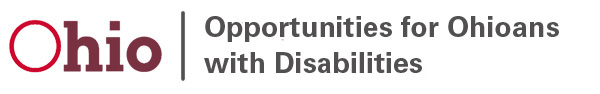 Opportunities for Ohioans with Disabilities Council MeetingNovember 13, 2019150 E. Campus View Blvd.3rd Floor Helen Keller/David Williams Conference RoomsColumbus, OH 43235614-438-147710:00 a.m. – 1:00 p.m.AgendaWelcome New Members and Introductions (5 minutes)Dr. Carolyn Peters, ChairPublic Comment (3 minutes)Dr. Carolyn Peters, ChairApproval of August 14, 2019 Meeting Minutes (3 minutes)OOD Council Members2020 OOD Council Meeting Dates (5 minutes)OOD Council MembersElection of Chair (5 minutes)OOD Council MembersElection of Vice-Chair (5 minutes)OOD Council MembersWorkforce Innovation and Opportunity Act VR Combined State Plan Narrative and Recommendations (30 minutes)Jeremy Morris, OOD Council Subcommittee ChairApproval of WIOA VR Combined State Plan Committee Minutes,Council members Jeremy Morris, Jane Gerhardt, and Dr. Matthew SauerOOD Council Annual Report Letter to Governor Mike DeWine and US Secretary of Education Betsy DeVos (30 minutes)John Moore, OOD Council Subcommittee ChairApproval of OOD Council Annual Report Committee Minutes,Council members John Moore, Dr. jw SmithNational Coalition of State Rehabilitation Councils Fall Conference Update (10 minutes)Dr. Carolyn Peters and Dr. Matthew SauerDesignate 2 OOD Council Members to attend the National Coalition of State Rehabilitation Councils 2020 Spring Conference (5 minutes)Council MembersBreak (10 minutes) Employer and Innovation Services Update (10 minutes)Kristen Ballinger, Deputy Director, Division of Employer and Innovation ServicesVocational Rehabilitation Program Update (30 minutes)Susan Pugh, Deputy Director, Bureau of Vocational Rehabilitation &Greg Dormer, Deputy Director, Bureau of Services for the Visually ImpairedCombined State PlanOctober Participant Focus GroupsCustomer Satisfaction Survey ResultsChair’s Comments (5 minutes)Dr. Carolyn PetersReminder: Ethics Training needs to be completed by end of yearDirectorPointAdjournCouncil MembersIf you have questions or need an accommodation, please contact Shirley Marchi at 614-438-1477 or shirley.marchi@ood.ohio.gov____________________________________________________2019 Meeting Dates/Locations/TimesJanuary 9, 2019 April 10, 2019August 14, 2019November 13, 2019All meetings are held at Opportunities for Ohioans with Disabilities, 150 E. Campus View Blvd. Helen Keller Conference Room, Columbus, OH 43235All meetings begin at 10:00 a.m.The above times may vary greatly depending on the length or brevity of the presentation and discussion.Cellular Phones: So as not to disturb participants at this meeting, please turn off your cellular phone.The mission of Opportunities for Ohioans with Disabilities is empowering Ohioans with disabilities through employment, disability determinations, and independence.